TEAM CARE PLANNING ROLES & RESPONSIBILITIES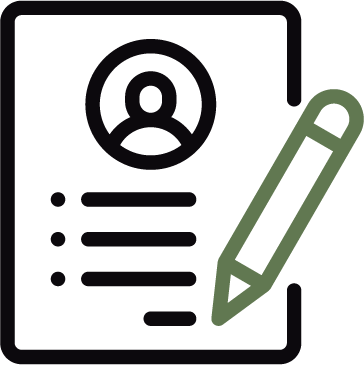 Opioid Process ImprovementsThis template may be used to guide team discussions about assigning roles and responsibilities related to opioid process improvements and the care planning process.  It has been created using the Care Plan template as a guide, but it may be modified and adapted to suit you team’s needs.   TIPS:Use your current state process map as a reference Consider adding steps that may be missing from your current state process map that could be worth adding  – potentially involving PDSA trialsThe first two ‘Who?’ columns allow for exploration of who could technically be responsible for the step with regard to:Scope of practice, professional designation, etc.Previous experiencePersonal interestTime and availabilityIn some instances, the person or role currently responsible for the process may make perfect sense – after a brief discussion, simply document and move on to the next stepIt’s helpful to keep in mind that the physician or NP may be able to do all of the steps; however, sharing the load across the team is the goalThe grey ‘Who?’ columns are intended to clarify who specifically will be responsible for each process step This could be one person, more than one person, or a ‘role’ (e.g. MOAs)For each process step, consider also designating at least one person to be cross-trained as back-up Cross training also allows team members to ‘stretch’ in their roles and build their skillsUltimately, as many members of the team as possible should be able to do as many of the tasks as possibleRemember to PDSA – what seems like it will work in a planning meeting may not work exactly as planned in practice!Process StepsProcess StepsProcess StepsWho?Who?Who?Who?Process StepsProcess StepsProcess Stepscould do it(in scope)has interest/experience/availabilityRESPONSIBLECROSS-TRAINIDIdentify opioid patient populationPatients starting opioids (e.g. post-op)IDIdentify opioid patient populationPatients currently being maintained on opioids(e.g. chronic pain)IDIdentify opioid patient populationPatients reducing opioid dose  (e.g. high dose, pain unmanaged)IDCheck to see if patient has upcoming appointment Contact patient to offer appointment (e.g. opioid management care planning)Check to see if patient has upcoming appointment Contact patient to offer appointment (e.g. opioid management care planning)PRE
P
A
R
EUpdate EMR from Netcare/otherUpdate EMR from Netcare/otherPRE
P
A
R
EPre-populate medical history in care plan for review with patientPre-populate medical history in care plan for review with patientPRE
P
A
R
EDetermine labwork/tests needed in advance of appointmentDetermine labwork/tests needed in advance of appointmentPRE
P
A
R
ECoordinate with patient to complete ‘pre-work’(Assessments, labs, etc.)Coordinate with patient to complete ‘pre-work’(Assessments, labs, etc.)PLANReview medical summary with patient(e.g., health conditions & targets, medications, allergies, family & medical Hx, care outside of clinic, modifiable risk factors, assistive devices)Review medical summary with patient(e.g., health conditions & targets, medications, allergies, family & medical Hx, care outside of clinic, modifiable risk factors, assistive devices)PLANGather social history with patient(e.g., finances, housing, support systems)Gather social history with patient(e.g., finances, housing, support systems)PLANAssess patient function, medication side effects, developing tolerance, etc.Assess patient function, medication side effects, developing tolerance, etc.PLANDiscuss and collaboratively prioritize goals and actionsDiscuss and collaboratively prioritize goals and actionsPLANAction plan with patientProactively plan for addressing barriersAction plan with patientProactively plan for addressing barriersMANAGEPlan for follow-up with patientPlan for follow-up with patientMANAGEFollow-up with patientFollow-up with patientMANAGECoordinate follow-up among team (internal)Coordinate follow-up among team (internal)MANAGECoordinate sharing of care plan with external care providersCoordinate sharing of care plan with external care providers